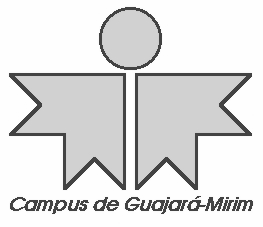 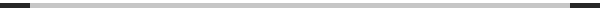 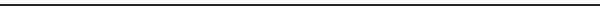 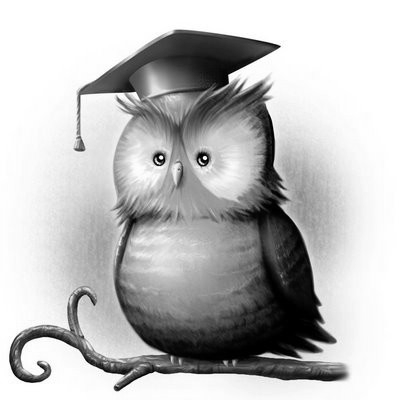 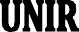 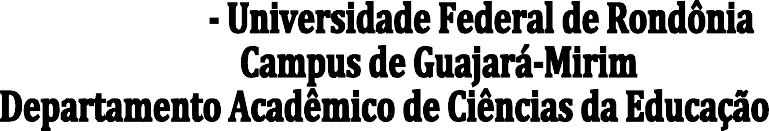 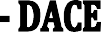 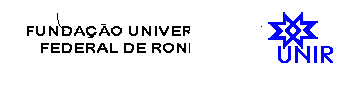 EMENTA DE DISCIPLINASDISCIPLINA: Orientações e Práticas em Projetos na Infância  - Créditos: 3 	CH: 60DISCIPLINA: Orientações e Práticas em Projetos na Infância  - Créditos: 3 	CH: 60Ementa: A relação da Educação Infantil com o Ensino Fundamental e a avaliação da aprendizagem. A escola como espaço de aprendizagem. A organização do espaço. A organização do tempo. Interação e aprendizagem. O planejamento e as orientações pedagógicas na Educação Infantil. Tipos de planejamento da Educação Infantil: baseado em listagem de aprendizagem, em datas comemorativas, em aspectos do conhecimento e em temas. O planejamento por projetos na escola de Educação Infantil.Ementa: A relação da Educação Infantil com o Ensino Fundamental e a avaliação da aprendizagem. A escola como espaço de aprendizagem. A organização do espaço. A organização do tempo. Interação e aprendizagem. O planejamento e as orientações pedagógicas na Educação Infantil. Tipos de planejamento da Educação Infantil: baseado em listagem de aprendizagem, em datas comemorativas, em aspectos do conhecimento e em temas. O planejamento por projetos na escola de Educação Infantil.Bibliografia básica:BARBOSA, M.C.S.; HORN, M.G.S. Projetos pedagógicos na educação infantil. Porto Alegre: Artmed, 2008.EDWARDS, C; GANDINI, L.; FORMAN, G.E. As cem linguagens da criança: a abordagem de Reggio Emilia na educação da primeira infância. Porto Alegre: Artmed, 1999.FORTUNATI, A. A Educação infantil como projeto da comunidade. Porto Alegre: Artmed, 2009.Bibliografia complementar:BARBOSA, M C S; HORN, M G.S. Projetos Pedagógicos na educação infantil. Porto Alegre: Artmed, 2008.FORTUNATI, A. A Educação Infantil como projeto da comunidade. Porto Alegre: Artmed, 2009.OLIVEIRA, Z. de M. R. (org.). A criança e seu desenvolvimento: perspectivas para se discutir a Educação Infantil. São Paulo: Cortez, 2007.OSTETTO,  L.  E.  Encontros e encantamentos na Educação Infantil.  9.  ed. Campinas: Papirus, 2010.SANTOS, L. E. da S. Creche e pré-escola: uma abordagem de saúde. Porto Alegre: Artes Médicas, 2004.Bibliografia básica:BARBOSA, M.C.S.; HORN, M.G.S. Projetos pedagógicos na educação infantil. Porto Alegre: Artmed, 2008.EDWARDS, C; GANDINI, L.; FORMAN, G.E. As cem linguagens da criança: a abordagem de Reggio Emilia na educação da primeira infância. Porto Alegre: Artmed, 1999.FORTUNATI, A. A Educação infantil como projeto da comunidade. Porto Alegre: Artmed, 2009.Bibliografia complementar:BARBOSA, M C S; HORN, M G.S. Projetos Pedagógicos na educação infantil. Porto Alegre: Artmed, 2008.FORTUNATI, A. A Educação Infantil como projeto da comunidade. Porto Alegre: Artmed, 2009.OLIVEIRA, Z. de M. R. (org.). A criança e seu desenvolvimento: perspectivas para se discutir a Educação Infantil. São Paulo: Cortez, 2007.OSTETTO,  L.  E.  Encontros e encantamentos na Educação Infantil.  9.  ed. Campinas: Papirus, 2010.SANTOS, L. E. da S. Creche e pré-escola: uma abordagem de saúde. Porto Alegre: Artes Médicas, 2004.